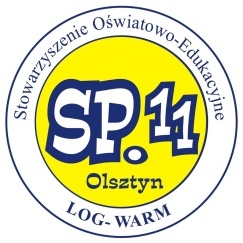 WSTĘPSzkoła to miejsce, w którym młody człowiek powinien czuć się bezpiecznie. Jest to sprawa oczywista, a jednak jak trudna do opanowania. Czuwanie nad bezpieczeństwem, powierzonych przez rodziców dzieci, wiąże się z dużą odpowiedzialnością i konsekwencją w przypadku zaniedbań, których wynikiem są urazy, wszelkiego rodzaju uzależnienia, utrata zdrowia, a nawet życia. O bezpieczeństwie nie myśli się bezpośrednio. Ujawnia się w chwilach zagrożenia. Są to momenty kiedy młody człowiek wpada w spiralę konfliktów, czuje niedostosowanie społeczne, widzi brak akceptacji, ucieka w wagary, boi się odpowiedzi mimo przygotowania, czuje lęk kiedy nauczyciel stosuje agresje słowną. O przykładach można mówić, ale czy to jest istotą naszego programu?Ustalając priorytety wzięliśmy pod uwagę najbardziej uciążliwe i ciągle się powtarzające trudności wychowawcze, z którymi borykamy się od dłuższego czasu. Są to w szczególności:patriotyzm,przemoc fizyczna i psychiczna – brak kultury osobistej,wagary,uzależnienia,współpraca.W zależności od sytuacji problemy te zazębiają się ze sobą tworząc „mur” czasem nie do przebicia. Dlatego najbardziej istotne jest włączenie współpracy do priorytetów jako „antybiotyk na każdą złośliwą chorobę” – porównanie może banalne ale czy nie trafne?Współpraca oczywiście dotyczy wszystkich współtworzących szkołę. Jest to żelazna zasada każdego działania na rzecz pracy w grupie ale i nie tylko. Mowa tu o relacjach między nauczycielami, między uczniami pod kontrolą nauczycieli, między nauczycielem i uczniem oraz na odwrót. Rzecz ważna- nie możemy pominąć rodziców, bez których nie jesteśmy w stanie zrobić nic dla dobra ich dzieci. Nie zapomnijmy również o pracownikach szkoły, którzy niekiedy widzą więcej niż nam się wydaje. Pomagają nam, są naszymi oczami, kiedy nie ma nas akurat w czasie kiedy jesteśmy potrzebni. Jest to ważne, aby byli angażowani w proces wychowania i wyrabiania w młodych szacunku do starszych i pracy jaką wykonują. Najwięcej sukcesów dydaktycznych i najmniej problemów z utrzymaniem dyscypliny mają te szkoły, których uczniowie czują, że nauczyciele i inni pracownicy są dla nich bliskimi, opiekuńczymi osobami i traktują ich z szacunkiem. Przeświadczenie, że szkoła jest przyjaznym miejscem, w którym doświadcza sukcesów, buduje u ucznia zaufanie do otoczenia, poczucie przynależności i więź ze szkołą. Więź ta należy do najważniejszych czynników chroniących przed agresją. Osiągnięcia szkolne, uznanie ze strony nauczyciela podnoszą poczucie własnej wartości ucznia, zaufanie do własnych możliwości i motywację do rozwoju. Tak więc było bezpieczeństwo, które z góry zakłada przemoc, agresję, współpraca. A co z wagarami i uzależnieniami? Jak wiadomo jest to pokusa ale i sposób przetrwania w wielu sytuacjach. Uzależnienia pchają w wagary – wagary otwierają uzależnienia. Jak z tym walczyć? Co zrobić, aby młody człowiek dokonywał właściwych wyborów? To trudne zadanie, które tak naprawdę z góry zakłada przegraną- bo jak walczyć z przyjemnościami młodych.Ostatnim priorytetem jaki zamieściliśmy w naszym programie jest patriotyzm.  Patriotyzm wyraża się w przywiązaniem do Ojczyzny, obyczajów i kultury narodowej, szacunkiem dla ludzi, którzy je tworzyli. Wychowanie patriotyczne należy więc powiązać z treściami i zadaniami innych dziedzin wychowania. W realizowaniu zadań wychowania patriotycznego należy zwrócić uwagę na różne kierunki działań dostosowane do środowiska społecznego. Już w grupie najmłodszych dzieci należy budzić przywiązanie do Ojczyzny, do swego regionu, miasta, rodziny.  Można to czynić na wiele różnych sposobów. Jednym z nich jest prezentowany podział zadań na cztery grupy: MÓJ KRAJ, MÓJ REGION, MOJE MIASTO, MOJA RODZINA. Ten rok jest niewątpliwie ważnym rokiem z uwagi na 100- lecie odzyskania przez Polskę Niepodległości. W związku z tym w szkole będą organizowane apele, gazetki szkolne, konkursy, itp. Tworząc nowy program wzięliśmy pod uwagę właśnie te najbardziej istotne aspekty wychowania i profilaktyki. Na podstawie ustawy o systemie oświaty z dnia 14 grudnia 2016 r. wyłoniliśmy cele i zadania szkoły podstawowej, które są już określone i nie będziemy ich podważać. Dostosowaliśmy pewne wartości, które dla naszej szkoły są istotne i pełnią funkcję nadrzędną. Ustaliliśmy zadania dla poszczególnych jednostek, które w swej pracy dążyć będą do ujednolicenia zasad, współpracy na rzecz ustalonych priorytetów, wychowania i profilaktyki. Wskazaliśmy formy realizacji oraz szczegółowe zadania wynikające z ewaluacji programu. CELE I ZADANIA SZKOŁY PODSTAWOWEJSzkoła Podstawowa realizuje cele i zadania, określone w ustawie o systemie oświaty z dnia 14 grudnia 2016 r. wraz z późniejszymi zmianami oraz w przepisach wykonawczych, wydanych na jej podstawie, a w szczególności:Umożliwia uczniom realizację obowiązku szkolnego oraz zdobycie wiedzy i umiejętności niezbędnych do uzyskania świadectwa ukończenia gimnazjum.Zapewnia bezpłatne nauczanie w zakresie ramowych planów nauczania.Realizuje podstawę programową kształcenia ogólnego ośmioletniej szkoły podstawowej według ramowego planu nauczania.Realizuje ustalone przez Ministra Oświaty i Edukacji Narodowej zasady oceniania, klasyfikowania i promowania uczniów oraz zasady szkolnego systemu oceniania.Przygotowuje uczniów do wyboru dalszego kierunku kształcenia.Stwarza warunki sprzyjające rozwojowi zainteresowań i uzdolnień uczniów.Zapewnia bezpieczne i higieniczne warunki nauki, wychowania i opieki oraz promocję zdrowia.Udziela pomocy uczniom pozostającym w trudnej sytuacji materialnej lub życiowej.Szkoła w zakresie nauczania zapewnia uczniom w szczególności:naukę poprawnego i swobodnego wypowiadania się, pisania i czytania ze zrozumieniem,poznawanie wymaganych pojęć i zdobywanie rzetelnej wiedzy na poziomie umożliwiającym co najmniej kontynuację nauki na następnym etapie kształcenia,dochodzenie do rozumienia, a nie tylko do pamięciowego opanowania przekazywanych treści,rozwijanie zdolności dostrzegania różnego rodzaju związków i zależności (przyczynowo – skutkowych, funkcjonalnych, czasowych i przestrzennych itp.),rozwijanie zdolności myślenia analitycznego i syntetycznego,traktowanie wiadomości przedmiotowych, stanowiących wartość poznawczą samą w sobie, w sposób integralny, prowadzący do lepszego rozumienia świata, ludzi i siebie;poznawanie zasad rozwoju osobowego i życia społecznego,poznawanie dziedzictwa kultury narodowej postrzeganej w perspektywie kultury europejskiej,kształcenie umiejętności wykorzystywania zdobywanej wiedzy zgodnie z podstawą programową.W pracy wychowawczej szkoła w szczególności dąży do:stworzenia środowiska wszechstronnego rozwoju osobowego (w wymiarze intelektualnym, psychicznym, społecznym, zdrowotnym, estetycznym, moralnym, duchowym),rozwoju dociekliwości poznawczej uczniów, ukierunkowanej na poszukiwanie prawdy, dobra i piękna w świecie,kształtowania świadomości życiowej użyteczności poszczególnych przedmiotów szkolnych i całej edukacji na danym etapie,usamodzielnienia ucznia w dążeniu do dobra w jego wymiarze indywidualnym i społecznym, w zgodzie dobra własnego z dobrem innych,kształtowania odpowiedzialności za siebie i za innych,kształtowania szacunku dla dobra wspólnego jako podstawy życia społecznego,przygotowania uczniów do życia w rodzinie, w społeczności lokalnej i w państwie w duchu przekazu dziedzictwa kulturowego i kształtowania postaw patriotycznych,przygotowania uczniów do rozpoznawania wartości moralnych, dokonywania wyborów i hierarchizacji wartości, a także osobistego doskonalenia,kształtowania u uczniów postawy dialogu, umiejętności słuchania innych i rozumienia ich poglądów, współdziałania i współtworzenia w szkole wspólnoty nauczycieli i uczniów.FORMY REALIZACJI.Szkoła Podstawowa realizuje cele i zadania wynikające z przepisów prawa oraz uwzględniające program wychowawczy szkoły poprzez:realizację programu wychowawczego i profilaktycznego gimnazjum, o którym mowa w odrębnych przepisach,zapewnienie uczniom opieki pedagogicznej oraz bezpieczeństwa w czasie zajęć dydaktycznych i uroczystości szkolnych, przerw międzylekcyjnych, zorganizowanych przez szkołę wycieczek, wyjść itp.umożliwienie uczniom i ich rodzicom korzystania z pomocy pedagoga i psychologa, doradcę zawodowego,działalność zespołów nauczycielskich,tworzenie wewnątrzszkolnych zasad oceniania,możliwość organizowania oddziałów sportowych, oddziałów dwujęzycznych, oddziałów artystyczno- plastycznych, dziennikarskich, informatyczny,organizację zajęć dodatkowych dla uczniów, z uwzględnieniem w szczególności ich potrzeb rozwojowych i zainteresowań,możliwość organizowania wycieczek szkolnych i innych form zajęć pozalekcyjnych, rozwijających zainteresowania uczniów,udostępnienie zbiorów biblioteki szkolnej,opiekę i pomoc uczniom, którym z przyczyn rozwojowych, rodzinnych lub losowych potrzebna jest pomoc i wsparcie, w tym również pomoc materialna,współdziałanie z poradniami psychologiczno – pedagogicznymi oraz innymi instytucjami świadczącymi poradnictwo i specjalistyczną pomoc dzieciom i rodzicom,współdziałanie gimnazjum z rodzicami (prawnymi opiekunami) w zakresie nauczania, wychowania i profilaktyki.Gimnazjum organizuje pomoc psychologiczno – pedagogiczną w formie:zajęć dydaktyczno – wyrównawczych,zajęć specjalistycznych,zajęć terapeutycznych,zajęć psychoedukacyjnych dla uczniów i rodziców,zajęć związanych z wyborem kierunku kształcenia i zawodu,wychowanie do życia w rodzinie,edukacja dla bezpieczeństwa,etyka,porad dla uczniów,porad i warsztatów dla rodziców.Szkoła swe zadania dotyczące działalności wychowawczej w ramach zapobiegania zagrożeniem uzależnień wśród uczniów, realizuje odpowiednio na:Zajęciach profilaktycznych w ramach:form pomocy psychologiczno- pedagogicznej, w szczególności: zajęć dydaktyczno – wyrównawczych, zajęć specjalistycznych, zajęć psychoedukacyjnych;godzin dla wychowawcy klas;godzin di dyspozycji dyrektora;zajęć pozalekcyjnych;zajęć świetlicowych.Zajęciach edukacyjnych w ramach:przedmiotów, których podstawy programowe uwzględniają zagadnienia dotyczące zapobiegania narkomanii, alkoholizmu, nikotynizmu, uzależnienia od gier komputerowych oraz Internetu i mediów społecznościowych;edukacja prozdrowotna, wychowanie do życia w rodzinie.Zorganizowana pomoc psychologiczno – pedagogiczna w szkole, opiera się na:diagnozowaniu środowiska ucznia,rozpoznawaniu potencjalnych możliwości oraz indywidualnych potrzeb ucznia,rozpoznawaniu przyczyn trudności w nauce i niepowodzeń szkolnych,wspieraniu ucznia z wybitnymi uzdolnieniami,organizacji różnych form pomocy psychologiczno – pedagogicznej,podejmowaniu działań wychowawczych i profilaktycznych wynikających z programu wychowawczego i profilaktycznego szkoły oraz wspieraniu nauczycieli w tym zakresie,umożliwieniu rozwijania umiejętności wychowawczych rodziców i nauczycieli,pomoc psychologiczno – pedagogiczna, która jest dobrowolna i nieodpłatna, udzielana na wniosek ucznia, rodziców, nauczyciela uczącego, pedagoga, psychologa, dyrektora, porad psychologiczno – pedagogicznej,objęcie ucznia pomocą psychologiczno – pedagogiczną, która wymaga zgody rodziców/prawnych opiekunów.Szkoła zapewnia warunki bezpiecznego pobytu ucznia w szkole poprzez:dbanie o życie, zdrowie i bezpieczeństwo uczniów sprawując opiekę nad uczniami oraz zapewniając bezpieczne i higieniczne warunki pobytu w placówce,wykonywanie zadań opiekuńczych /przez wszystkich pracowników szkoły/ ściśle z obowiązującymi przepisami dotyczącymi bezpieczeństwa i higieny,sprawowanie opieki nad uczniami przebywającymi w szkole,zapewnienie bezpieczeństwa w formie:sprawowania nadzoru pedagogicznego nad wszystkimi zajęciami organizowanymi przez szkołę na jej terenie i poza,zapewnienie odpowiedniego wyposażenia, oświetlenia, wentylacji, ogrzewania pomieszczeń,oznaczenie dróg ewakuacyjnych w sposób wyraźny i trwały oraz organizowanie próbnych ewakuacji zgodnie z odrębnymi przepisami,organizowanie szkoleń bhp dla pracowników i szkoleń z zakresu udzielania pierwszej pomocy dla nauczycieli,zapewnienie bezpiecznych warunków prowadzenia wszystkich zajęć zgodnie z odrębnymi przepisami,opracowanie /przez nauczycieli a zatwierdzenie przez dyrektora/ szczegółowych procedur postępowania w sprawach związanych z zapewnieniem bezpieczeństwa w szkole oraz bezwzględne ich przestrzeganie.Szkoła zapewnia rodzicom (prawnym opiekunom) uczniów stały dostęp do informacji na temat wyników w nauce i zachowania oraz kontakt z nauczycielami i wychowawcami, umożliwiając kontrolę postępów dziecka i zapobieganie niepowodzeniom szkolnym. Sposoby informowania to:zebrania rodziców z dyrektorem, wychowawcą lub nauczycielem upoważnionym przez dyrektora do reprezentowania szkoły w określonym zakresie problemowym, w terminie określonym przez dyrektora szkoły, nie rzadziej niż dwa razy w semestrze,konsultacje rodziców z nauczycielami w terminie określonym przez dyrektora szkoły,przekazywanie informacji przez wychowawcę o ocenach i frekwencji każdego ucznia w czasie ustalonych harmonogramem szkoły, codzienne informacje o postępach w nauce frekwencji ucznia poprzez Librus – elektroniczny system kontroli i oceniania,indywidualne zeszyty do korespondencji między nauczycielami a rodzicami (prawnymi opiekunami) ucznia, zawierające m.in. adnotacje o zarządzeniach dyrektora, usprawiedliwienia nieobecności ucznia, informacje o harmonogramie pracy szkoły,indywidualne zeszyty kontrolujące zachowanie, oceny, frekwencje uczniów sprawiających trudności wychowawcze – systematyczna współpraca z rodzicem,indywidualne rozmowy dyrektora, pedagoga, psychologa lub nauczycieli z rodzicami (prawnymi opiekunami) terenie szkoły w uprzednio uzgodnionych terminach,zawiadomienie o zagrożeniu ucznia co najmniej jedną niedostateczną oceną semestralną lub roczną z zajęć edukacyjnych lub naganną oceną z zachowania,w przypadku nieobecności ucznia w szkole rodzice (prawni opiekunowie) są obowiązani poinformować nauczyciela – wychowawcę, pedagoga, psychologa, dyrektora o przyczynie nieobecności w ciągu trzech dni roboczych od terminu zaistnienia nieobecności,rodzice (prawni opiekunowie) są zobowiązani pisemnie usprawiedliwić nieobecność ucznia w szkole w terminie 7 dni roboczych od dnia ustania nieobecności, po upływie tego terminu nieobecność ma charakter nieusprawiedliwiony,rodzice (prawni opiekunowie) ponoszą odpowiedzialność finansową za ewentualne szkody materialne w wyposażeniu gimnazjum, spowodowane bezpośrednio przez ucznia, o ile działanie ucznia naruszało postanowienia statutu szkoły. W przypadku zaistnienia szkód, o których mowa, rodzice (prawni opiekunowie) są zobowiązani do naprawienia/odtworzenia sprzętu lub usunięcia szkody zgodnie z instrukcją dyrektora szkoły, ewentualnie poniesienia faktycznych kosztów wymienionych działań.ZADANIA DO REALIZACJI.Zadania dla Dyrektora szkoły: Czuwa nad prawidłową realizacją zadań szkoły w zakresie działań profilaktycznych i wychowawczych,Sprawuje nadzór pedagogiczny nad prawidłowością wykonywania obowiązków przez osoby mu podległe.Stwarza możliwość doskonalenia nauczycieli w zakresie indywidualnych potrzeb.Prowadzi konsultacje względem pojawiających się trudności wychowawczych – w miarę potrzeb.Tworzy warunki dla wdrażania i upowszechniania kultury i świadomości prawnej wśród uczniów, nauczycieli, rodziców i pracowników szkoły.Podejmuje kroki związane z kontrolą i usuwaniem wywołujących niepowodzenia szkolne i zaburzenia w zachowaniu uczniów. Inspiruje organizacje różnych form wyrównywania i kompensacji tych niepowodzeń.Zabezpiecza warunki bazowe i organizacyjne dla prowadzenia pracy szkoły w zakresie profilaktyki.Współpracuje z instytucjami i organizacjami pozaszkolnymi, które w swej działalności podejmują przeciwdziałania demoralizacji młodych.Czuwa nad prawidłową realizacją zadań szkoły w zakresie profilaktyki.Zapewnia warunki działania szkoły w tym bezpiecznych i higienicznych warunków nauki, wychowania i opieki.Zapewnia warunki umożliwiające organizację nauki i metod pracy dla uczniów objętych kształceniem specjalnym. Zadania dla wychowawcy.Kształcenie nawyków przestrzegania zasad bezpieczeństwa oraz odpowiedniego zachowania się w różnych sytuacjach.Diagnozowanie potrzeb zespołu klasowego i poszczególnych uczniów.Zapoznanie uczniów i rodziców ze Statutem Szkoły, WZO, Programem Wychowawczym i Profilaktyki, WSDZ.Koordynowanie pracy wychowawczej w zespole klasowym.Integrowanie klasy.Wykorzystywanie potencjału grupy do wspierania jej członków.Promowanie osiągnięć uczniów.Wnioskowanie o zorganizowanie pomocy psychologiczno – pedagogicznej, materialnej.Przygotowywanie uroczystości i spotkań.Planowanie i prowadzenie lekcji wychowawczych zgodnie z planem pracy wychowawczej oraz zakładanymi celami szkoły.Zapoznawanie z prawami i obowiązkami dziecka, ucznia, człowieka.Inspirowanie pracy zespołowej w klasie, przydzielanie zespołom zadań na rzecz klasy i szkoły.Dbanie o wdrażanie uczniów w zakres planowania kariery edukacyjno – zawodowej.Współpraca ciągła z pedagogiem, psychologiem oraz doradcą zawodowym.Wnikliwie rozpoznaje środowisko rodzinne uczniów.Poznaje predyspozycje, zainteresowania, zdolności i potrzeby uczniów oraz dba o ich rozwój na terenie szkoły współpracując z innymi nauczycielami, pedagogiem i psychologiem szkolnym.Współdziała z rodzicami i pielęgniarką szkolną w celu rozpoznania stanu zdrowotnego uczniów.Organizuje spotkania zespołowe i indywidualne z rodzicami w miarę potrzeb,  dbając o dokumentację tych spotkań.Integruje rodziców i angażuje ich do pracy na rzecz klasy i szkoły.Zapoznaje z formami agresji w szkole, jej przyczynami oraz skutkami w świetle wypracowanych przez szkołę dostępnych materiałów (ankiety, rozmowy, itp.)Informuje rodziców o procedurach postępowania wobec uczniów agresywnych w stosunku do rówieśników.Organizuje imprezy klasowe: wycieczki, spotkania okolicznościowe.Dba o rozwój życia klasowego, tworząc serdeczną atmosferę wśród uczniów sprzyjającą koleżeństwu i przyjaźniom.Koordynowanie klasowym programem wychowawczym i profilaktyki.Prowadzi bieżącą diagnozę uczniów z niepowodzeniami szkolnymi, zagrożonych niedostosowaniem społecznym, demoralizacją, posiadających dysfunkcje pojawiające się w zachowaniu. Monitoruje sytuację materialną i bytową uczniów. Wyjaśnia i kształtuje normy współżycia koleżeńskiego – inicjuje rozmowy, spotkania w celu eliminowania napięć, zagrożeń, trudności.Zadania dla nauczycieli:Realizowanie treści programowych zgodnych ze specyfiką zajęć, służące realizacji celów wychowawczych, dostarczanie wiedzy, kształcenie umiejętności i postaw.Współpraca z wychowawcą, realizowanie strategii wychowawczych klasy, respektowanie zasad, ustaleń.Współpraca z pedagogiem, psychologiem, doradcą zawodowym.Inicjuje współpracę z rodzicem/opiekunem prawnym.Przygotowywanie uroczystości, konkursów związanych z realizowanymi zagadnieniami.Współorganizowanie wyjść do kina, teatru, muzeum, organizowanie wycieczek dydaktycznych.Propagowanie osiągnięć edukacyjnych uczniów.Inspirowanie pracy zespołowej w czasie lekcji, aktywizowanie uczniów w czasie lekcji.Wyzwalanie aktywności pozalekcyjnej uczniów.Stwarzanie sytuacji umożliwiających samoocenę i ocenę grupy.Wnioskowanie o diagnozę psychologiczną, uwzględnianie zaleceń specjalistów w pracy z uczniem.Formułowanie oczekiwań wobec uczniów dotyczących osiągnięć edukacyjnych i zachowania.Zadania dla pedagoga:Współpraca ciągła z wychowawcami, nauczycielami zajęć edukacyjnych, psychologiem, dyrektorem, rodzicami, opiekunami prawnymi, kuratorami, asystentami rodzinnymi, pracownikami społecznymi.Współpraca z instytucjami wspierającymi pracę szkoły w szczególności: MOPS, GOPS, Sąd Rejonowy, Referat Nieletnich, Poradnia Psychologiczno – Pedagogiczna, Poradnia Monar, MZPiTU, Rewir Dzielnicowych, Straż Miejska, Zespół Sądowniczej Służby Kuratoryjnej, Caritas, PCK.Praca indywidualna i grupowa z dziećmi, pomoc w rozwiązywaniu problemów i trudności wychowawczych.Diagnozowanie trudności w nauce, zachowaniu, rozpoznawanie potrzeb i oczekiwań uczniów – wspomaganie wychowawców w diagnozie.Prowadzenie zajęć profilaktycznych, wychowawczych, terapeutycznych.Prowadzenie poradnictwa konsultacyjnego z uczniem, rodzicem, nauczycielami, wychowawcami, psychologiem.Prowadzenie kontroli dziennika elektronicznego LIBRUS: frekwencja, oceny, zachowanie, uwagi.Prowadzenie kontroli rodzicielskiej: spotkania z rodzicami w obecności ucznia, dyrektora.Organizowanie spotkań profilaktycznych w zakresie zagrożeń substancjami psychoaktywnymi, alkoholem, nikotyną oraz gier komputerowych i portali społecznościowych- koordynowanie i monitorowanie przebiegu realizacji programów profilaktycznych i wychowawczych szkoły.Prowadzenie zajęć, warsztatów dla uczniów i rodziców.Wspieranie wychowawców i pozostałych pracowników w realizacji zadań profilaktycznych i wychowawczych wynikających z planu wychowawczego szkoły, motywuje kadrę do doskonalenia swoich umiejętności w zakresie pracy z uczniami. Dokonywanie ewaluacji i realizacji planu wychowawczego szkoły i profilaktyki.Dostarczanie wiedzy nauczycielom, wychowawcom, samodoskonalenie.Planowanie dalszego etapu kształcenia, przygotowanie uczniów do podejmowanie właściwych wyborów życiowych.Koordynuje i monituje przebieg realizacji programu wychowawczego szkoły i profilaktykiZadania dla psychologa:Współpraca ciągła z wychowawcami, nauczycielami, pedagogiem, dyrektorem, rodzicami, opiekunami prawnymi, kuratorami, asystentami rodzinnymi, pracownikami społecznymi.Współpraca z instytucjami wspierającymi pracę szkoły w szczególności: MOPS, GOPS, Sąd Rejonowy, Referat Nieletnich, Poradnia Psychologiczno – Pedagogiczna, Poradnia Monar, MZPiTU, Rewir Dzielnicowych, Straż Miejska, Zespół Sądowniczej Służby Kuratoryjnej, Caritas, PCK.Praca indywidualna i grupowa z dziećmi, pomoc w rozwiązywaniu problemów i trudności wychowawczych.Diagnozowanie trudności w nauce, zachowaniu, rozpoznawanie potrzeb i oczekiwań uczniów – wspomaganie wychowawców w diagnozie.Prowadzenie zajęć profilaktycznych, wychowawczych, terapeutycznych.Prowadzenie poradnictwa konsultacyjnego z uczniem, rodzicem, nauczycielami, wychowawcami, pedagogiem.Prowadzenie kontroli rodzicielskiej: spotkania z rodzicami w obecności ucznia, dyrektora.Organizowanie spotkań profilaktycznych w zakresie zagrożeń substancjami psychoaktywnymi, alkoholem, nikotyną oraz gier komputerowych i portali społecznościowych- koordynowanie i monitorowanie przebiegu realizacji programów profilaktycznych i wychowawczych szkoły.Prowadzenie zajęć, warsztatów dla uczniów i rodziców.Wspieranie wychowawców i pozostałych pracowników w realizacji zadań profilaktycznych i wychowawczych wynikających z planu wychowawczego szkoły, motywuje kadrę do doskonalenia swoich umiejętności w zakresie pracy z uczniami. Koordynuje i monituje przebieg realizacji programu wychowawczego szkoły i profilaktykiMinimalizuje skutki zaburzeń rozwojowych, zapobiega zaburzeniom zachowania oraz inicjuje różne formy pomocy w środowisku szkolnym i pozaszkolnym.Inicjuje i prowadzi działania mediacyjne i interwencyjne w sytuacjach kryzysowych.Rozpoznaje indywidualne potrzeby rozwojowe i edukacyjne oraz możliwości psychofizyczne uczniów w celu określenia mocnych stron, predyspozycji, zainteresowań i uzdolnień uczniów oraz przyczyn niepowodzeń edukacyjnych lub trudności w funkcjonowaniu uczniów, w tym barier i ograniczeń utrudniających funkcjonowanie ucznia i jego uczestnictwo w życiu szkoły.Samodoskonalenie.Zadania dla doradcy zawodowego:Współpraca z wychowawcami, nauczycielami w zakresie doradztwa zawodowego.Planowanie zadań zawodoznawczych dla wychowawców realizujących na godzinach wychowawczych.Organizowanie wyjść dla uczniów do różnego rodzaju instytucji, przedsiębiorstw w celu poszerzenia wiedzy na temat zawodów, miejsc pracy, rynku pracy, bezrobocia, samo zatrudnienia itp.Organizacja wyjść na Dni Otwarte szkół nie wiem jak je nazwać zamiast ponadgimnazjalne.Włączanie do aktywności nauczycieli przedmiotowych w celu odkrywania przed uczniami własnej drogi edukacyjno – zawodowej: „Od aktora do autora”.Prowadzenie badań predyspozycji zawodowych, kwestionariuszy osobowości itp.Gromadzenie aktualnych informacji na temat szkół, zawodów, umiejętności – dzielenie się z wychowawcami, nauczycielami.Organizowanie wyjść do Poradni Psychologiczni – Pedagogicznej na badania zawodoznawcze.Prowadzenie poradnictwa.Prowadzenie zajęć, warsztatów dla uczniów, rodziców.Angażowanie rodziców do włączania się w działania doradcze ukierunkowujące uczniów na poszczególne zawody.Współpraca z rodzicami/opiekunami prawnymi w zakresie wsparcia warsztatowego.Samodoskonalenie.Zadania dla rodziców:Współtworzą szkolny program wychowawczo-profilaktyczny.Uczestniczą w diagnozowaniu pracy wychowawczej szkoły. Uczestniczą w wywiadówkach.Współpracują z wychowawcą klasy i innymi nauczycielami uczącymi w klasie.Dbają o właściwą formę spędzania czasu wolnego przez swoje dzieci.Współtworzą i akceptują Szkolny Program Wychowawczo-Profilaktyczny szkoły.Angażują się w uroczystości organizowane przez szkołę, klasę. Współpraca z wychowawcami w planowaniu działań wychowawczych oraz pomoc w rozwiązywaniu problemów dziecka.Udział w drobnych remontach, zbiórkach, upiększaniu klas, budynku, przygotowywaniu ciast, potraw bądź upominków itp. PROFILAKTYKAPromocja zdrowego stylu życia:Kształtowanie prawidłowych nawyków dbania o zdrowie własne i innych osób.Tworzenie i realizowanie całościowej polityki w zakresie zdrowego żywienia i aktywności fizycznej w szkole.Tworzenie warunków do prawidłowego rozwoju emocjonalnego i społecznego uczniówPromocję zdrowia psychicznegoInformowanie o szkodliwości środków i substancji, których używanie może prowadzić do uzależnień.Edukację psychologiczną i społeczną.Edukację prawną.Działania interwencyjne.Zapobieganie problemom i zachowaniom problemowym dzieci:Profilaktyka agresji i przemocy, w tym cyberprzemocy.Przeciwdziałanie używaniu substancji psychoaktywnych przez uczniów i wychowanków oraz profilaktykę uzależnienia od gier komputerowych, Internetu oraz urządzeń mobilnych i portali społecznościowych.Kształtowanie umiejętności uczniów i wychowanków w zakresie prawidłowego funkcjonowania w środowisku cyfrowym, w szczególności w środowisku tzw. Nowych mediów. Rozwiązywanie kryzysów rozwojowych i życiowych uczniów i wychowanków, m.in. związanych z wyjazdem rodziców za granicę w celach zarobkowych (eurosierodztwo), a także przemocą w rodzinie.Kształtowanie pozytywnych postaw społecznych i promowanie bezpiecznych zachowań:Przygotowanie uczniów do świadomego, aktywnego uczestnictwa w życiu społecznym.Dążenie do uzyskania wysokiego poziomu kultury osobistej.Rozwijanie zachowań asertywnych i empatycznych.Budowanie systemu wartości – przygotowanie do rozpoznawania podstawowych wartości   i dokonywania właściwej ich hierarchizacji.Kształtowanie nawyku  pozytywnego zachowania w  sytuacjach trudnych 
i konfliktowych .Zapoznawanie z prawami i obowiązkami dziecka, ucznia, człowieka.Wdrażanie do  respektowania zasad, ustaleń, regulaminów, poszanowania prawa.Integrowanie działań szkolnej społeczności - w tym  zespołów klasowych.Kształtowanie nawyku przestrzegania zasad bezpieczeństwa.Wdrażanie do bezpiecznego i zdrowego spędzania wolnego czasu.Wyzwalanie aktywności pozalekcyjnej uczniów o charakterze edukacyjno-rozwojowym.SZCZEGÓŁOWE ZADANIA DO REALIZACJI WYNIKAJĄCE Z EWALUACJI PROGRAMU WYCHOWAWCZO – PROFILAKTYCZNEGO .Ograniczanie używania substancji psychoaktywnych (narkotyki, dopalacze, tytoń, alkohol) poprzez uświadamianie uczniom ich szkodliwości – promocja zdrowego stylu życia.Przeciwdziałanie agresji, przemocy w tym fizycznej jak i psychicznej – działanie na rzecz poprawy kultury osobistej, eliminowanie wulgaryzmów jako nawyk młodych ludzi.Wspólne, jednolite oddziaływania wychowawcze nauczycieli, wychowawców, pedagoga, psychologa, dyrektora w stosunku do uczniów – współpraca.Diagnoza przczyn wagarów oraz podejmowanie działań zmierzających do poprawy frekwencji uczniów.Uświadamianie uczniom konsekwencji złego postępowania oraz ponoszenia odpowiedzialności za własne czyny – przeciwdziałanie demoralizacji.Aktywne włączenie rodziców/ prawnych opiekunów do współpracy ze szkołą w celu poprawy jakości nauki, zachowania oraz frekwencji, ZATWIERDZENIEProgram wychowawczo-profilaktyczny został uchwalony przez Radę rodziców w porozumieniu z Radą pedagogiczną szkoły.Przewodniczący rady pedagogicznej ………………………………………………………….., w dniu …………………. .Przewodniczący rady rodziców ………………………………………………………………., w dniu………………. … . 